  Ministero dell’Istruzione
  Ufficio Scolastico Regionale per il Lazio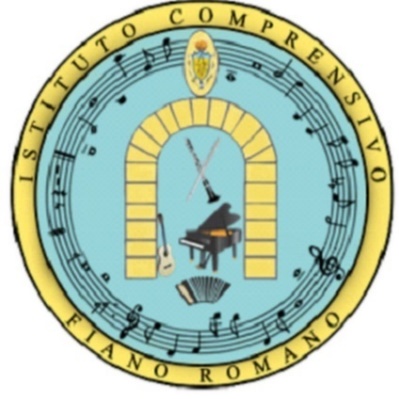 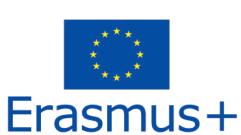 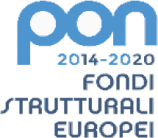 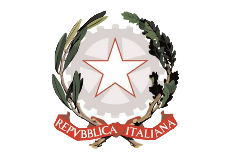   ISTITUTO COMPRENSIVO FIANO
  Indirizzo Musicale
  Via L. Giustiniani, 20 – 00065 Fiano Romano (Rm)
  Tel. 0765/389008 
  Cod.Mecc. RMIC874700D – Codice Fiscale: 97198090587
  Peo: rmic87400d@istruzione.it – Pec: rmic87400d@pec.istruzione.it
  Sito web: www.icfianoromano.edu.it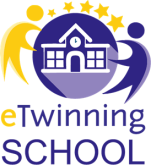 ALLEGATO n. 2Anno scolastico ________________ Classe ________ Sezione ______ Scuola ________________________________Verbale riconoscimento dei Bisogni Educativi Speciali Il Consiglio di classe o il team docente della classe ________ nel corso della riunione del ____________________ sulla base delle seguenti considerazioni pedagogiche e didattiche (1):________________________________________________________________________________________________________________________________________________________________________________________________________________________________________________________________________________________________________________________________________________________________________________________________________________________________________________________________________________________________________________________________________________________________________________________________ e/o sulla base della documentazione clinica presentata dalla famiglia: ________________________________________________________________________________________________________________________________________________________________________________________________________________________________________________________________________________________________________________________________________________________________________________________________________________________________________________________________________________________________ riconosce che l’alunno ___________________________________ presenta dei bisogni educativi speciali, pertanto si ritiene necessario personalizzare il percorso di studio per l’anno scolastico _____________, nel quale saranno definite le strategie didattiche e gli eventuali strumenti compensativi e/o misure dispensative da utilizzare (2).I genitori saranno informati e verrà acquisito il loro parere con la sottoscrizione di una dichiarazione. Il Consiglio di classe: ________________________________	____________________________		_______________________________________________________	____________________________		_______________________Fiano Romano, ________________1. Difficoltà di decifrazione di informazioni verbali, difficoltà di decifrazione di informazioni scritte, difficoltà di espressione-restituzione di informazioni verbali, difficoltà di espressione-restituzione di informazioni scritte, difficoltà nell’applicare conoscenze, difficoltà gravi d’apprendimento, difficoltà di linguaggio, difficoltà di autoregolazione-autocontrollo, problemi comportamentali, problemi emozionali (aggressività, timidezza, ansia, ostilità, tristezza), scarsa autostima, scarsa motivazione, scarsa curiosità, difficoltà nella relazione con i compagni, difficoltà nella relazione con gli insegnanti, carenza/eccesso nel senso del pericolo, necessità di tempi più lunghi, difficoltà di attenzione, difficoltà di memorizzazione, altro … (specificare). 2. Legge 53/2003; direttiva del 27 /12/2012 “Strumenti d’intervento per alunni con bisogni educativi speciali e organizzazione territoriale per l’inclusione scolastica”; C.M. n° 8 del 6 Marzo 2013. 